Opinion Paper for Trends in ParasitologyNeglected tropical diseases (NTDs) and mental health: Progress, partnerships, and integrationFreddie Bailey1,2, Julian Eaton3,4, Muhammad Jidda5, Wim H van Brakel6, David G. Addiss7, David H Molyneux1*Affiliations1 Department of Parasitology, Liverpool School of Tropical Medicine, Pembroke Place,    Liverpool, L3 5QA2 Milton Keynes University Hospital, Standing Way, Eaglestone, Milton Keynes, MK6 5LD3 CBM International, Dry Drayton Road, Oakington, Cambridge CB24 3DQ4 London School of Hygiene and Tropical Medicine, Keppel Street, London WC1E 7HT5 Kano, Nigeria6 Netherlands Leprosy Relief, Wibautstraat 137k, 1097DN Amsterdam, Netherlands7 Task Force for Global Health, 330 West Ponce de Leon Ave, Decatur, Georgia USA 30030*Correspondence: david.molyneux@lstmed.ac.uk (D.H. Molyneux)Key wordsNeglected Tropical Diseases, Mental Health, Major Depressive Disorder, Stigma, Disability, Global Burden of Disease StudyWord Count: 2,338/2,500References: 74/60Abstract (120/120 words)Neglected tropical diseases (NTDs) are increasingly recognised as major drivers of psychosocial morbidity in affected individuals and their caregivers. Nevertheless, there has remained a lack of prioritisation at the policy level of some of the most stigmatising and chronic NTDs, with subsequent under-representation within NTD programmes. In response, the Neglected Tropical Disease / Non-Governmental Organization / Network (NNN) has established a Mental Wellbeing and Stigma Task Group (MWS) in order to address these issues through a comprehensive research agenda. In our article, we highlight the progress in understanding the scope of the mental health impact of NTDs and the innovative practice emerging in this area. Finally, we examine opportunities for integration of mental and physical health for individuals with NTDs.GlossaryAnxiety Disorder: The second most prevalent group of mental disorders; characterised by feelings of anxiety and fear; the extended duration of symptoms makes anxiety disorders more chronic than episodic disorders. The most prevalent anxiety disorder is Generalised Anxiety Disorder (GAD), commonly termed “anxiety”; however, anxiety disorders also include phobia disorders and obsessive-compulsive disorder (OCD).
Coalition for Operational Research on NTDs (COR-NTD): An international group of researchers, program managers, and in-country partners, with a shared goal of optimising NTD control and elimination.

Depressive Disorders: The most prevalent group of mental disorders; characterised by sadness, loss of pleasure, guilt, low self-worth, disturbed sleep or appetite, fatigue, and poor concentration. Made up of Major Depressive Disorder (an often relapsing and remitting condition of varying intensity, commonly termed “depression”), and Dysthymia (a more persistent condition of lower intensity than MDD).
Disease burden: A concept to describe the impact of a condition on the affected population, and comprised of a disability (YLD) and a mortality (YLL) component. Estimates of disease burden are used to compare and rank the impact of different conditions.

Global Burden of Disease (GBD) Study: GBD studies aim to rank conditions/diseases according to their disease burden, using the Disability-Adjusted Life Year (DALY) metric. Formerly these studies were conducted by WHO, though GBD studies are now carried out at regular intervals by the Institute of Health Metrics and Evaluation at the University of Washington.
Global Mental Health: A growing international movement aimed at improving recognition of mental illness as well as strengthening mental healthcare provision for affected individuals worldwide.
InfoNTD: An online platform and repository for cross-cutting research, tols, and other information on Neglected Tropical Diseases, including disability, inclusion, stigma, and psychological co-morbidity.
Mental Health Innovation Network (MHIN): An online network for the global mental health community to share knowledge and resources in order to improve the quality and coverage of mental healthcare.
Neglected Tropical Disease (NTD): A diverse group of ~20 communicable diseases recognised by WHO as being underfunded relative to other conditions of equal prevalence; NTDs affect predominantly the World’s poorest populations, and many have chronic course, are physically disabling, and/or are associated with stigmatisation.

Non-Communicable Disease (NCD): Non-infectious diseases characterised by a chronic and slowly progressive course. Common examples include cardiovascular diseases, cancers, chronic respiratory diseases, and diabetes. In recent years mental health disorders have been more clearly defined within the NCD category, sharing many characteristics and potential common treatment platforms as other NCDs.
NTD-NGO-Network (NNN): A global platform for NGOs to work together to tackle important issues in NTD control and development. A cross-cutting task force on Disease Management Disability and Inclusion (DMDI) has recently developed a mental health research agenda through its Mental Wellbeing and Stigma (MWS) task group.NTDs and mental health: A growing evidence base
The scale of psychological co-morbidity in the 1 billion affected worldwide with Neglected Tropical Diseases (NTDs) (see Glossary) has become increasingly recognised by the NTD community after being highlighted in 2012 [1]. As of October 2018, over 3,000 studies have been added to an online repository for cross-cutting NTDs research – InfoNTD – a significant proportion of which are related to the psychosocial impact of NTDs [https://www.infontd.org/biblio_search/search]. In this time, along with an increased depth of research for a number of well-studied NTDs (leprosy; lymphatic filariasis; and cutaneous leishmaniasis), there has also been a large growth in the evidence base for a growing number of lesser studied NTDs (see Table 1). Per InfoNTDs, a holistic study (quality of life, stigma, psychological distress, or physical disability) now exists for the large majority of NTDs (17/23), including eight additional NTD populations since 2012 – Buruli ulcer (BU) [2]; Chagas disease [3]; chikungunya [4]; mycetoma [5]; podoconiosis [6]; schistosomiasis [7]; soil-transmitted helminths [7]; and visceral leishmaniasis [74]. Meanwhile, there has also been an increase in the number of studies quantifying the prevalence of common mental health conditions (anxiety and depressive disorders) associated with NTDs, including three additional NTD populations since 2012 – BU [8]; LF [9]; and podoconiosis [10]. 
Overall, control studies have consistently shown a significantly increased rate of depressive disorders in populations affected by NTDs, including patients [10-14] and caregivers [15-17], as well as affected communities [18]. For NTDs with a predominantly acute course, psychological co-morbidity may normalise with full resolution of both primary [4; 19-21] and secondary symptoms (including pain, fatigue, and itch) [22;23]. This effect is likely due to the positive psychological impact of physical and surgical treatment [24-28]. However, a key finding is that the psychological impact of NTDs is not restricted to active infection but extends to those NTDs with chronic sequelae [8; 11; 14; 29; 30]. This is important for two reasons: 1) many NTDs are chronic conditions that extend well beyond the active infection [1]; 2) chronic diseases are recognised risk factors for the development and maintenance of common mental health disorders [31]. Indeed, systematic reviews of several stigmatising chronic NTDs (CL [32]; leprosy [33]; and LF [34]) show that NTDs are associated with higher rates of common mental health conditions than other chronic diseases [35]. Because the psychosocial impact of chronic NTDs is lasting, it follows that physical intervention alone is insufficient to address these larger holistic aspects of disease on the lives of affected individuals and their caregivers. 

Nevertheless, given the primary focus of NTD policy on disease elimination, it is unsurprising that chronic NTDs and their associated psychological impact has only recently been recognised [36]. For example, most chronic NTDs (e.g. Leprosy; CL; and BU) have among the lowest disability burdens as estimated by Global Burden of Disease (GBD) studies [37], which is due to the underrepresentation of chronic sequelae and their impact in both prevalence and disability estimates. Furthermore, integrated chronic and psychological care is not a focus of NTDs programmes at present. This is also partly due to the fact that, despite recent progress in this space, there remains a significant lack of psychological interventions in the NTD literature. To date, psychological intervention studies have been conducted for just three NTD populations (CL [38]; leprosy [39]; and snake bite [40]), with social intervention studies having been assessed in a further three NTD populations (BU [41]; leprosy [42]; and mycetoma [5]). Equally, there have been no intervention studies targeting chronic NTD sequelae, representing a clear area for future work. The NTD NGO Network (NNN): Progress in partnership development

The network representing civil society organisations working in NTDs (the Neglected Tropical Disease (NTD)/ Non-Governmental Organization (NGO)/ Network, NNN) has expanded in membership, influence, and scope significantly over recent years. The cross-cutting task force addressing issues of Disease Management, Disability and Inclusion (DMDI) has established a Mental Wellbeing and Stigma Task Group to focus on NTD-related stigma and the mental wellbeing of those affected by NTDs alongside their physical needs [https://www.infontd.org/keytopic/stigma-and-mental-health]. The aims of the group are: 1) to support and develop resources for advocacy of affected individuals and to promote their empowerment; 2) to ensure NTD programmes include interventions which promote positive attitudes and behaviour of communities to those affected and address structural discrimination; 3) to promote self-advocacy and expression of the needs of those affected; and 4) to increase the awareness of the rights and responsibilities of those affected and those who provide services to them, including their care-givers. At a recent DMDI meeting, a person affected by lymphatic filariasis described his experiences and priorities (see Box 1 below).
Critical to these aims are the needs to engage in a structured programme of research to further clarify key conceptual questions and explore practical implementation issues. This will require resources for field studies to demonstrate proof of concept that interventions can reduce the burden of mental health and stigma associated with NTDs. Increasing awareness of the stigma and mental health dimensions of NTDs with organisations and programmes involved in NTD work is essential to this goal, as well as developing and sharing resources for advocacy and evidence-based interventions. A major achievement of the Mental Wellbeing and Stigma (MWS) task force to date has been to engage the World Health Organization (WHO) Department of Mental Health and Substance Abuse in developing a joint mental health intervention manual for NTDs, which is due to be published in 2019.Integration of mental and physical health for NTDs
The non-communicable diseases (NCD) community has recently emphasised the benefits of integrating mental and physical healthcare services for individuals living with chronic conditions [31]. Similarly, individuals with chronic NTDs have emphasised the inclusion of psychological care as a key to improving patient care [43]. It is therefore important to consider how integration of mental healthcare might be incorporated into health systems for individuals with NTDs. Several general and specific considerations for integration are highlighted below, combining recent innovation in mental health and NTDs with recommendations for integration from the NCD community, and recent advances in global mental health. General considerations
A range of existing integration strategies are applicable to all NTDs, each of which are dependent upon a given country’s capacity. As the majority of NTDs are found in low-resource settings, these would practically involve integration of mental health into either NTD programmes (service delivery integration), primary care, or community-based activities; a stepped care approach has been shown to be effective [31], with increasing resources afforded to those at the highest risk of significant psychological impact. Indeed, for individuals with acute NTDs in low resource settings, it may be most appropriate to continue to focus on physical intervention given the positive psychological benefits of physical treatment discussed above and the tendency for improvement in psychological co-morbidity with full clinical recovery. In such settings, it may be more suitable to focus resources instead on NTDs with chronic sequelae and or high levels of stigmatisation.

Given the challenges of specialist mental health service provision [44], a further important consideration is the need for culturally-sensitive psychological measurement tools that are practical for large-scale and non-expert administration. The recent development of a holistic toolkit for NTDs is promising and has been validated in different NTD populations [3], but its use relies upon time and expertise that is currently not available in the many settings where NTDs are most prevalent. Nevertheless, research into leprosy has demonstrated the effectiveness of several stigma and group counselling interventions suitable for administration by non-specialists [45; 46], supporting similar research findings in the global mental health community [47].
Importantly, a grassroots approach can be an effective way of providing continuity of care for individuals affected by chronic NTDs. A good example of this approach is the BasicNeeds approach, centred upon peer support and economic empowerment groups for current and former mental health service users [48; 49]. This community-led approach has developed advocacy and empowerment to affected individuals and should be further explored for those affected by NTDs. Elsewhere, the mass uptake of social media allows that community-led solutions need not be geographically restricted. For example, the recent use of a social media app has helped connect and empower Brazilian families affected by congenital Zika syndrome, leading to the development of a successful grassroots NGO [50].Specific considerations for PC-NTDs
NTD programmes are varied in their approach to the control and elimination of specific NTDs, however some programmes have a common basic infrastructure that could be adapted for integration. For example, mass drug administration (MDA) programmes are specialised NTD programmes that deliver high quality, cost-effective prophylactic treatment to communities at risk of 5 Preventative Chemotherapy NTDs (PC-NTDs) - LF; STH; schistosomiasis; onchocerciasis; and trachoma. Such programmes have a direct physical health benefit to at risk communities for PC-NTDs, but have also been shown to confer a psychosocial benefit [25].
Following a successful pilot physical disability study in Ghana using the Washington Group Short Set of Disability Questions, the international NGO Sightsavers are now investigating if the MDA programme could also be used as a platform to identify suspect new and chronic cases of LF and Onchocerciasis with mental health problems through use of non-specialist trained health volunteers. The benefits of such an integration strategy would be to reinforce weaker aspects of the MDA process such as the registration of community members during which time psychological screening could take place, as well as to improve overall compliance [51] and therefore improve MDA coverage. As the MDA programme targets at risk populations at the pre-diagnostic level, this represents an interesting service delivery integration opportunity to address the larger socio-economic impact of NTDs on affected communities [18].Specific considerations for skin NTDs
NTDs with a predominant skin manifestation have recently been aligned in integrated control efforts [52; 53], although the morbidity management component of these proposed activities has not explicitly included psychological assessment and care. This is significant because, among the NTDs, skin NTDs are the best-defined group for psychosocial impact. It is therefore important to determine how mental healthcare could be better included in this framework. The best example of a holistic approach to a group of skin NTDs is currently being tested for LF, podoconiosis, and leprosy – The EnDPoINT (Excellence in Disability Prevention Integrated across NTDs) programme [https://www.bsms.ac.uk/research/global-health-and-infection/nihr-global-health-research-unit-for-ntds/nihr-work-packages.aspx] - and is based upon previous successful research for populations with podoconiosis in Northern Ethiopia [10]. Differing from the MDA approach, the EnDPoINT approach is targeted to those with an existing diagnosis (acute and chronic) and is in this case delivered by specialists. 

Considering the approach to individual skin NTDs, the international leprosy NGO, Lepra, has been successful in translating the findings of a large evidence base for leprosy stigma research [42] into its activities to date. Nevertheless, despite being the best studied NTD for psychological impact, there remain sizeable opportunities within national programs and international NGOs [54; 55] to apply this research into integrated care for affected individuals. In the case of another well studied NTD, CL, these opportunities extend to refugee and displaced populations in the Middle East [56; 57]. Interestingly, however, the holistic management of lesser studied skin NTDs such as BU [41] and mycetoma [5] have found their way into local healthcare settings through a combination of specialist and community measures.Concluding remarks
Progress in research and partnership in the past 6 years has seen mental health emerge as a key cross-cutting area of NTDs research. Currently, an increasing evidence base points to a disproportionately high prevalence of co-morbid mental illness among individuals affected by NTDs, in particular, chronic NTDs. Indeed, it is increasingly recognised that, in order to eliminate NTDs “as public health problems” [60], we must not only focus our efforts on the elimination of active NTD infection, but also tackle the residual impairment and associated social and psychological impact of chronic NTD sequelae. Given the unique stigma and socioeconomic impact of NTDs [58], as well as their links to poverty [59], individuals and communities affected by NTDs may well represent one of the highest risk populations for mental disorder. Importantly, these more neglected aspects of NTDs need to be championed first by the NTD community in order that more widespread recognition can occur. 
As such, we have highlighted a growing number of effective psychosocial interventions which have been demonstrated in a number of NTD populations and discussed future opportunities to scale up and practically integrate this growing evidence base into existing NTD programme activities. Success in this process is dependent upon the input of affected communities and those living with the lasting sequelae of NTD. Further engagement and knowledge sharing outside of the NTD community is also critical to drive future collaboration and innovation in this process. For example, the NTD community can gain valuable insights from the global mental health community in terms of community-led mental health assessment and delivery of care. Equally, the scale of mental health and NTDs, the unique aspects of NTD programmes, and the opportunities outlined above for integration of mental and physical healthcare all serve as important contributions to the global mental health community and should be shared. The finding that NTDs research is not currently featured in the global mental health online research repository, Mental Health Innovation Network (MHIN) [http://www.mhinnovation.net/resources], suggests that further links can and should be made.
It is in the context of aforementioned challenges that the Mental Wellbeing and Stigma (MWS) task force of the NNN has been established and currently convenes on an annual basis. At the time of writing, significant progress has been made on a key intervention manual created in collaboration with WHO, which is due to be published in 2019. Furthermore, a session at the Coalition for Operational Research on Neglected Tropical Diseases (COR-NTD) meeting in Baltimore in November 2017 was focused on the identification of a research agenda for the task force. A list of research priorities was created in the session and were refined by key actors in the field (see Outstanding Questions), paving the way for further progress and partnerships to come.Acknowledgements
DHM acknowledges the financial support of Sanofi and declares a potential conflict of interest.References
1 Litt, E. et al. (2012) Neglected tropical diseases and mental health: a perspective on comorbidity. Trends Parasitol. 28, 195–201.

2 Ackumey, M.M. et al. (2012) Illness meanings and experiences for pre-ulcer and ulcer conditions of Buruli ulcer in the Ga-West and Ga-South Municipalities of Ghana. BMC Public Health. 12, 264.

3 van ‘t Noordende, AT. et al. (2016) Towards a toolkit for cross-neglected tropical disease morbidity and disability assessment. Int. Health. 8, i71–i81.

4 Couturier, E. et al. (2012) Impaired quality of life after chikungunya virus infection: a 2-year follow-up study. Rheumatol. 51, 1315–1322.

5 Bakhiet, S.M. et al. (2018) A holistic approach to the mycetoma management. PLoS Negl. Trop. Dis. 12, e0006391.

6 Mousley, E. et al. (2013) The impact of podoconiosis on quality of life in Northern Ethiopia. Health Qual. Life Outcomes. 17, 122.

7 Fürst, T. et al. (2012) Schistosomiasis, Soil-Transmitted Helminthiasis, and Sociodemographic Factors Influence Quality of Life of Adults in Côte d'Ivoire. PLoS Negl. Trop. Dis. 6, e1855.

8 Kpadonou, T.G. et al. (2013) Psychosocioprofessional and familial becoming of formers Buruli ulcer patients in Benin. Ann. Phys. Rehabil. Med. 56, 515–526.

9 Obindo, J. et al. (2017) Prevalence of depression and associated clinical and socio-demographic factors in people living with lymphatic filariasis in Plateau State, Nigeria. PLoS Negl. Trop. Dis. 11, e0005567.

10 Bartlett, J. et al. (2016) Depression and disability in people with podoconiosis: a comparative cross-sectional study in rural Northern Ethiopia. Int. Health. 8, 124–31.

11 Yanik, M. et al. (2004) The psychological impact of cutaneous leishmaniasis. Clin. Exp. Dermatol. 29, 464–467.

12 Tsutsumi, A. et al. (2007) The quality of life, mental health, and perceived stigma of leprosy patients in Bangladesh. Soc. Sci. Med. 64, 2443–2453.

13 Simsek, Z. et al. (2008) Prevalence and predictors of mental disorders among women in Sanliurfa, Southeastern Turkey. J. Pub. Health. 30, 487–493.

14 Williams, S.S. et al. (2011) Delayed Psychological Morbidity Associated with Snakebite Envenoming. PLoS Negl. Trop. Dis. 5, e1255.

15 Handjani, F. and Kalafi, A. (2013) Impact of dermatological diseases on family members of the patients using Family Dermatology Life Quality Index: A preliminary study in Iran. Iran. J. Dermatol. 16, 128–131.

16 Yamaguchi, N. et al. (2013) Health-related quality of life, depression, and self-esteem in adolescents with leprosy-affected parents: Results of a cross-sectional study in Nepal. BMC Public Health. 13, 22.

17 Dako-Gyeke, M. (2018) Courtesy stigma: A concealed consternation among caregivers of people affected by leprosy. Soc. Sci. Med. 196, 190–196.

18 Obi-Nwosu, H. et al. (2017) Psychological health of inhabitants of black fly infested areas of Cameroon. Euro. J. Bus. Soc. Sci. 6, 43–53.

19 Jin-gang, A. et al. (2010) Quality of life of patients with scabies. J. Eur. Acad. Dermatol. Venereol. 24, 1187–91.

20 Klis, S. et al. (2014) Good Quality of Life in Former Buruli Ulcer Patients with Small Lesions: Long-Term Follow- up of the BURULICO Trial. PLoS Negl. Trop. Dis. 8, e2964.

21 Bhatia, M.S. and Saha, R. (2017) Neuropsychiatric manifestations in dengue fever. Med. J. DY. Patil. Univ. 10, 204–6.

22 Soumahoro, M-K. et al. (2009) Impact of Chikungunya Virus Infection on Health Status and Quality of Life: A Retrospective Cohort Study. PLoS ONE. 4, e7800.

23 Habtamu, E. et al. (2015) The impact of trachomatous trichasisis on quality of life: A case control study. PLoS Negl. Trop. Dis. 9, e0004254.

24 Dhaliwal, U. et al. (2006) Health-related quality of life in patients with trachomatous trichiasis or entropion. Ophthal. Epidemiol. 13, 59–66.

25 Okeibunor, J.C. et al. (2011) Where would I be without ivermectin? Capturing the benefits of community-directed treatment with ivermectin in Africa. Trop. Med. Int. Health. 16, 608–621.

26 Hu, R.V.P.F. et al. (2015) Randomized Single-Blinded Non-inferiority Trial Of 7 mg/kg Pentamidine Isethionate Versus 4 mg/kg Pentamidine Isethionate for Cutaneous Leishmaniaisis in Suriname. PLoS Negl. Trop. Dis. 9, e0003592.

27 Habtamu, E. et al (2016) Impact of trichiasis surgery on quality of life: A longitudinal study in Ethiopia. PLoS Negl. Trop. Dis. 10, e0004627.

28 Elsaie, M.L. and Ibrahim, S.M. (2017) The effect of pulsed dye laser on cutaneous leishmaniasis and its impact on the dermatology life quality index. J. Cosmet. Laser Ther. 20, 152–155.

29 Torkashvand, F. et al. (2016) A Survey on Psychiatric Disorders in Patients Improved Cutaneous Leishmaniasis In the city of Rafsanjan in 2014. J. Rafsanjan Univ. Med. Sci. 14, 879–894.

30 Gunathilaka, N. et al. (2018) Delayed anxiety and depressive morbidity among dengue patients in a multi-ethnic urban setting: first report from Sri Lanka. Int. J. Ment. Health Syst. 12:20.

31 WHO. (2014) Integrating the response to mental health disorders and other chronic diseases in health care systems. WHO and the Calouste Gulbenkian Foundation. 

32 Bennis, I. et al. (2018) Psychosocial burden of localised cutaneous Leishmaniasis: a scoping review. BMC Public Health. 18, 358.

33 Singh, G.P. (2012) Psychosocial aspects of Hansen’s disease (leprosy). Ind. Derm. Online J. 3, 166–170.

34 Ton, T.G.N. et al. (2015) The burden of mental health in lymphatic filariasis. Infect. Dis. Pov. 4, 34.

35 Moussavi, S. et al. (2007) Depression, chronic diseases, and decrements in health: results from the World Health Surveys. Lancet. 370, 851–58.

36 Bailey, F. et al. (2017) A new perspective on cutaneous leishmaniasis - Implications for global prevalence and burden of disease estimates. PLoS Negl. Trop. Dis. 11, e0005739.

37 GBD 2016 Disease and Injury Incidence and Prevalence Collaborators. (2017) Global, regional, and national incidence, prevalence, and years lived with disability for 328 diseases and injuries for 195 countries, 1990-2016: a systematic analysis for the Global Burden of Disease Study 2016. Lancet. 390, 1211–1259.

38 Nilforoushzadeh, M.A. et al. (2010) Comparison of Quality of Life in Women Suffering from Cutaneous Leishmaniasis Treated with Topical and Systemic Glucantime along with Psychiatric Consultation Compared with the Group without Psychiatric Consultation. J. Skin Leishman. 1, 28–32.

39 Floyd-Richards, M. and Gurung, S. (2000) Stigma reduction through group counselling of persons affected by leprosy--a pilot study. Lepr. Rev. 71, 499–504.

40 Wijesinghe, C.A. et al. (2015) A Randomized Controlled Trial of a Brief Intervention for Delayed Psychological Effects in Snakebite Victims. PLoS Negl. Trop. Dis. 9, e0003989.

41 Amoussouhoui, A.S. et al. (2016) Steps Toward Creating A Therapeutic Community for Inpatients Suffering from Chronic Ulcers: Lessons from Allada Buruli Ulcer Treatment Hospital in Benin. PLoS Negl. Trop. Dis. 10, e0004602.

42 Sermrittirong, S. et al. (2014) How to reduce stigma in leprosy--a systematic literature review. Lepr. Rev. 85, 149–157.

43 Velink, A. et al. (2016) Former Buruli Ulcer Patients’ Experiences and Wishes May Serve as a Guide to Further Improve Buruli Ulcer Management. PLoS Negl. Trop. Dis. 10, e0005261. 

44 Thornicroft, G. et al. (2017) Undertreatment of people with major depressive disorder in 21 countries. Br. J. Psychiatry. 210, 119–124.

45 Peters, R.M.H. et al. (2015) A Cluster-Randomized Controlled Intervention Study to Assess the Effect of a Contact Intervention in Reducing Leprosy-Related Stigma in Indonesia. PLoS Negl. Trop. Dis. 9, e0004003.

46 Lusli, M. et al. (2016) The Impact of a Rights-Based Counselling Intervention to Reduce Stigma in People Affected by Leprosy in Indonesia. PLoS Negl. Trop. Dis. 10, e0005088.

47 Thornicroft, G. et al. (2016) Community mental health care worldwide: current status and further developments. World Psychiatry. 15, 276–286.

48 Cohen, A. et al. (2012) Sitting with others: mental health self-help groups in northern Ghana. Int. J. Ment. Health Syst. 6, 1.

49 Raja, S. et al. (2012) Integrating Mental Health and Development: A Case Study of the BasicNeeds Model in Nepal. PLoS Med. 9, e1001261.

50 Thornton, J. (2018) Mothers of Zika babies make a splash. BMJ. 25, k4037.

51 Heijnders, M.L. (2004) An exploration of the views of people with leprosy in Nepal concerning the quality of leprosy services and their impact on adherence behaviour. Lepr. Rev. 75, 338–347. 

52 Chandler, D.J. and Fuller, L.C. (2018) The Skin—A Common Pathway for Integrating Diagnosis and Management of NTDs. Trop. Med. Infect. Dis. 3, 101.

53 Engelman, D. et al. (2016) Opportunities for integrated control of neglected tropical diseases that affect the skin. Trends Parasitol. 32, 843–854.

54 Siddiqui, M.R. et al. (2009) Integration of Leprosy Elimination into Primary Health Care in Orissa, India. PLoS ONE. 4, e8351.

55 Porter, J.D.H. et al. (2002) Lessons in integration—operations research in an Indian leprosy NGO. Lepr. Rev. 73, 147–159.

56 Al-Kamel, M.A. (2016) Impact of leishmaniasis in women: a practical review with an update on my ISD-supported initiative to combat leishmaniasis in Yemen (ELYP). Int. J. Womens Dermatol. 2, 93–101.

57 Rehman, K. et al. (2018) Leishmaniasis in Northern Syria during Civil War. Emerg. Infect. Dis. 24, 1973–1981. 

58 Hofstraat, K. and van Brakel, W.H. (2016) Social stigma towards neglected tropical diseases: a systematic review. Int. Health. 8, i53-70.

59 Alvar, J. et al. (2006) Leishmaniasis and poverty. Trends Parasitol. 22, 552-557.

60 World Health Assembly Executive Board, 132‎. (2013) Neglected tropical diseases: prevention, control, elimination and eradication: report by the Secretariat. WHO.

61 Sousa, G.R. et al. (2015) Health-related quality of life in patients with Chagas disease: a review of the evidence. Rev. Soc. Brasil. Med. Trop. 48, 121–128.

62 Ozaki, Y. et al. (2011) Quality of life and depressive symptoms in Chagas disease patients. Qual. Life Res. 20, 133–8.

63 Reithinger, R. et al. (2005) Social Impact of Leishmaniasis, Afghanistan. Emerg. Infect. Dis. 11, 634–636. 

64 Honório, I.M. et al. (2016) Quality of life in people with cutaneous leishmaniasis. Rev. Bras. Promoç. Saúde Fortaleza. 29, 342–349.

65 Al-Kamel, M.A. (2017) Stigmata in cutaneous leishmaniasis: Historical and new evidence-based concepts. Our. Dermatol. Online. 8, 81–90.

66 Lum, L.C. et al. (2008) Quality of life of dengue patients. Am. J. Trop. Med. Hyg. 78, 862–7.

67 Torgerson, P.R. et al. (2001) Estimating the economic effects of cystic echinococcosis. Part 3: Jordan, a developing country with lower-middle income. Ann. Trop. Med. Parasitol. 95, 595–603.

68 van Brakel, W.H. et al. (2012) Disability in people affected by leprosy: the role of impairment, activity, social participation, stigma and discrimination. Glob. Health Action. 5.

69 Perera, M. et al. (2007) Neglected Patients with a Neglected Disease? A Qualitative Study of Lymphatic Filariasis. PLoS Negl. Trop. Dis. 1, e128.

70 Abdulmalik, J. et al. (2018) Emotional Consequences and Experience of Stigma among Persons with Lymphatic Filariasis in Plateau State, Nigeria. Health Hum. Rights J. In press.

71 Hagan, M. (1998) Onchocercal dermatitis: clinical impact. Ann. Trop. Med. Parasitol. 92, S85–96.

72 Okoye, I.C. and Onwuliri, C.O.E. (2007) Epidemiology and psycho-social aspects of onchocercal skin diseases in northeastern Nigeria. Filaria J. 6.

73 Mbanefo, E.C. et al. (2010) Onchocerciasis in Anambra State, Southeast Nigeria: clinical and psychological aspects and sustainability of community directed treatment with ivermectin (CDTI). Postgrad. Med. J. 86, 573–577.

74 Pal, B. et al. (2017) Assessment of quality of life in patients with post kalaazar dermal leishmaniasis. Health Qual. Life Outcomes. 15, 148.

Table 1: Evidence base for mental health and NTDs. Holistic, psychological, and intervention studies. As per InfoNTDs, October 2018.NTDHolistic(QoL; stigma; physical disability)Psychological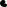 (Anxiety; Depression)Holistic/Psychological InterventionBuruli ulcerAckumey MM et al, 2012 [2];
Klis S et al, 2014 [20]Kpadonou TG et al, 2013 [8]Amoussouhoui AS et al, 2016 [41]Chagasvan ‘t Noordende AT et al, 2016 [3];
Sousa GR et al, 2018 [61]Ozaki Y et al, 2011 [62]-ChikungunyaSoumahoro M-K et al, 2010 [22];
Courturier E et al, 2012 [4]--Cutaneous/ mucocutaneous leishmaniasisReithinger R et al, 2005 [63];
Honório IM et al, 2016 [64];
Al-Kamel, 2017 [65]Yanik M et al, 2004 [11]; 
Simsek Z et al, 2005 [13]; 
Torkashvand F et al, 2016 [29]Nilforoushzadeh MA et al, 2010 [38]DengueLum LC, et al 2008 [66]Bhatia MS et al, 2017 [21];
Gunathilaka N et al, 2018 [30]-EchinococcosisTorgerson PR et al, 2001 [67]--Foodborne trematodiases---Guinea-worm disease---Human African Trypanosomiasis---LeprosyTsutsumi A et al, 2007 [12];
van Brakel WH et al, 2012 [68];
van ‘t Noordende AT et al, 2016 [3];Tsutsumi A et al, 2007 [12];Floyd-Richards M et al, 2000 [39];
Sermrittirong S et al, 2014 [42]; 
Peters RMH et al, 2015 [45];
Lusli M et al, 2016 [46];Lymphatic FilariasisPerera M et al, 2007 [69]; 
Abdulmalik J et al, 2018 [70]Obindo J et al, 2017 [9]-MycetomaBakhiet SM et al, 2018 [5]-Bakhiet SM et al, 2018 [5]OnchocerciasisHagan M, 1998 [71];
Okoye IC et al, 2007 [72];
Mbanefo EC et al, 2010 [73];--PodoconiosisMousley E et al, 2013 [6]Bartlett J et al, 2016 [10]-Rabies---ScabiesJin-gang A et al, 2010 [19]--Schistosomiasisvan ‘t Noordende AT et al, 2016 [3];
Fürst T et al, 2012 [7]--Snake BiteWilliams SS et al, 2011 [14]Williams SS et al, 2011 [14]Wijesinghe CA et al, 2015 [40]Soil-Transmitted HelminthsFürst T et al, 2012 [7]--Taeniasis---TrachomaDhaliwal U et al, 2006 [24]; 
Habtamu E et al, 2015 [23]; 
Habtamu E et al, 2016 [27]--Visceral leishmaniasisvan ‘t Noordende AT et al, 2016 [3];Pal B et al, 2017 [74]--Yaws---Box 1. The experience of a person affected by a Neglected Tropical Disease Experience of Muhammad Jidda, NigeriaMr Muhammad Jidda was born in Borno State in 1959 in northern Nigeria to a family of nomadic cattle rearers – a member of the Shuwa Arab tribe. He started school in Maiduguri before moving to Kano for post-primary schooling. After graduating in Public Administration and Rural and Community Development (postgraduate diploma), he joined the Nigeria Customs Service, rising through the ranks until he reached the senior rank of Superintendent of Customs.In 1990, he went to see a doctor in Port Harcourt as he had a swelling of his buttocks, and was diagnosed as having TB and given a long course of antibiotics. This was ineffective, and he noted that his right leg was also swelling. This was eventually diagnosed as lymphatic filariasis by visiting international doctors working with Doctors Without Borders.  After being diagnosed, he was told that there was nothing that could be done for him as there was no effective treatment available. His leg continued to swell – a process commonly called elephantiasis. Many of his friends told him that this was a spiritual problem, and that medicine could not help him. People thought that he was cursed by someone who was not happy with him because of his job as a customs officer. Despite seeking treatment from both traditional healers (‘babalao’), and through Islamic healers, he saw no benefit, and it was a very expensive process.When his leg became very large, he travelled long distances to specialist hospitals, was given repeated skin graft surgery to reduce the size of the swelling. Mr Jidda estimates that he spent more money traveling to Abuja, the capital of Nigeria, trying to get help, than he gained for his efforts.The situation made him feel hopeless, and he felt very low, not finding any reason to live, and he gradually withdrew from the world.  He rarely left the house, because when he went out, people would run away from him. People did not want to be near him, fearing infection. He has been married 5 times, and on four occasions, his wives left him because of his disability. His wife now is supportive, and they have two children. He never spoke to anyone about his low mood and hopelessness, and he did not consider seeking psychiatric help, as this would label him as ‘mad’, something that was even worse than the situation he was already in.Although the disease caused occasional periods of fever, and he found difficulty with walking, he was still able to carry out his work. Despite this, the Customs Service decided that he should retire early, a decision that he did not agree with.  This has had a severe impact on his ability to have a sustainable income. In addition, the treatment that he must pay for costs more than his small pension, and he is now reliant on friends and family. Mr Jidda was invited to participate in a process of identifying research priorities, and shared what he considered to be the changes that would make the most difference to his life, and to promoting better outcomes for others affected by NTDs.
Key messages:The delays in getting help due to lack of good local medical expertise and care caused undue suffering and expense. Obtaining good treatment and support is still a major challenge. Better and early access to medical treatment is essential, thereby reducing the potential for inappropriate expenditures which may be catastrophic to a family. There are still many people with conditions who don’t seek medical help. This is partly due to lack of local services, partly due to their belief that these are spiritual problems and their fear of diagnosis and the resulting stigma. There is a need to raise awareness. Affected people are well placed to take these messages to communities around them.There is frequently no available support for emotional distress throughout this period of disability. Emotional support should be accessible for affected individuals, but needs to be offered in a non-stigmatising way and not associated with the ‘psychiatry or mental illness’ label, otherwise people will be reluctant to use it.Difficulty with employment and high costs of managing the physical effects of NTDs make finding sufficient money to support a family very challenging. Support for livelihood development should be considered for people with disabilities as part of comprehensive programmes.